Муниципальное автономное общеобразовательное учреждение «Средняя общеобразовательная школа № 5 имени дважды Героя Советского Союза Ивана Даниловича Черняховского»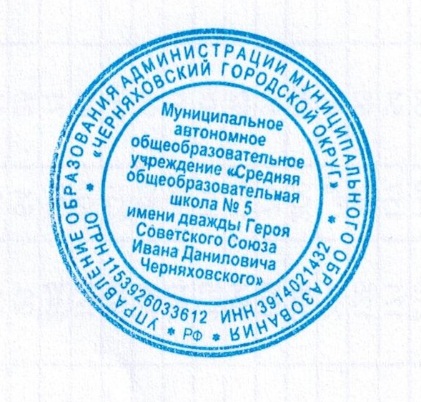 СОГЛАСОВАНО                                                               УТВЕРЖДАЮна педагогическом совете                           Директор МАОУ «СОШ №5протокол № ___10___                                  им. И.Д. Черняховского»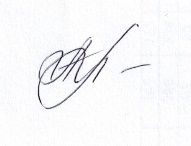 от «28» июня 2017 г.                                  	 ___________ А.В. Галдукевич                                                                        от «28» июня 2017 г.  РАБОЧАЯ ПРОГРАММАпо предмету «Речь и альтернативная коммуникация»2017 – 2018 учебный годСоставитель:Учитель Евсеева А.В.2017г.Пояснительная запискаРабочая программа по предмету «Речь и альтернативная коммуникация»  разработана на основе адаптированной общеобразовательной программы для обучающихся с умеренной и тяжелой умственной отсталостью МАОУ СОШ № 5 им. И.Д. ЧерняховскогоПрограмма составлена  с учетом уровня обученности воспитанников, максимального развития познавательных интересов, индивидуально-дифференцированного к ним подхода. Поэтому в целях максимального коррекционного воздействия в содержание программы включен учебно-игровой материал, коррекционно-развивающие игры и упражнения, направленные на повышение интеллектуального уровня обучающихся.Программа  построена по концентрическому принципу, особенность которого состоит в расчленении сложных грамматических понятий и умений на их составляющие элементы. Данный принцип позволяет постепенно увеличивать количество связей, лежащих в основе понятия, расширять языковую и речевую базу для отработки умений и навыков, создаёт условия для постоянного повторения ранее усвоенного материала.Умственно отсталые дети в большинстве случаев начинают говорить значительно позже, чем их нормально развивающиеся сверстники; период их дошкольной речевой практики более короткий. Процесс овладения речью у детей этой категории существенно затруднен вследствие неполноценности их психического развития. Коммуникация и общение – неотъемлемые составляющие социальной жизни человека. Специфические нарушения развития ребенка значительно препятствуют и ограничивают его полноценное общение с окружающими. Физические ограничения при ДЦП затрудняют формирование экспрессивных движений (мимика, указательные жесты и др.), работу артикуляционного аппарата, дети с трудом произносят отдельные звуки и слоги. У детей, имеющих нарушение интеллекта в сочетании с аутистическими расстройствами, отсутствует потребность в коммуникативных связях, имеются трудности выбора и использования форм общения, включая коммуникативную речь и целенаправленность речевой деятельности. У детей с выраженными нарушениями интеллекта отмечается грубое недоразвитие речи и ее функций: коммуникативной, познавательной, регулирующей. У многих детей с тяжелыми и множественными нарушениями развития устная (звучащая) речь отсутствует или нарушена настолько, что понимание ее окружающими значительно затруднено, либо невозможно. В связи с этим, обучение детей речи и коммуникации должно включать целенаправленную педагогическую работу по формированию у них потребности в общении, на развитие сохранных речевых механизмов, а также на обучение использованию альтернативных средств коммуникации и социального общения.Цель обучения – формирование коммуникативных и речевых навыков с использованием средств вербальной и невербальной коммуникации, умения пользоваться ими в процессе социального взаимодействия.Смыслом обучения социальному взаимодействию с окружающими является индивидуальное поэтапное планомерное расширение жизненного опыта и повседневных социальных контактов в доступных для ребенка пределах. Для этого организуется специальная работа по введению ребёнка в более сложную предметную и социальную среду, что предполагает планомерную, дозированную, заранее программируемую интеграцию в среду сверстников в доступных ребенку пределах, организованное включение в общение.Общая характеристика учебного предмета, курса.Содержание предмета «Альтернативная коммуникация» представлено следующими разделами: «Коммуникация», «Развитие речи средствами вербальной и невербальной коммуникации», «Чтение и письмо». Образовательные задачи по коммуникации направлены на формирование навыков установления, поддержания и завершения контакта. При составлении специальной индивидуальной программы развития выбираются обучающие задачи и, в зависимости от возможностей ребенка, подбирается средство коммуникации для реализации поставленных задач. Если ребенок не владеет устной речью, ему подбирается альтернативное средство коммуникации, например, жест, пиктограмма или др. К альтернативным средствам коммуникации относятся: взгляд, жест, мимика, предмет, графические изображения (фотография, цветная картинка, черно-белая картинка, пиктограмма, напечатанное слово), электронные устройства (коммуникативные кнопки, коммуникаторы, планшетные компьютеры, компьютеры).Раздел «Развитие речи средствами вербальной и невербальной коммуникации» включает импрессивную и экспрессивную речь. Задачи по развитию импрессивной речи направлены на формирование умения понимать обращенную речь. Задачи по развитию экспрессивной речи направлены на формирование умения употреблять в ходе общения слоги, слова, строить предложения, связные высказывания. Ребенок, не владеющий устной речью, учится общаться, пользуясь альтернативными средствами. Обучение импрессивной речи и экспрессивной проводится параллельно.  Раздел «Чтение и письмо» включает глобальное чтение, предпосылки к осмысленному чтению и письму, начальные навыки чтения и письма.Описание места учебного предмета в учебном плане:Образовательная область «Язык и речь» представлена программой «Русский язык».Срок реализации настоящей программы 1 учебный год.Количество часов: 4 часа в неделю,   136 часа  в  год.Формы работы: урок, фронтальная работа, индивидуальная работа, работа в парах и группах, коллективная работа.Методы обучения: словесные, наглядные, практические.Технологии обучения: игровые, здоровьесберегающие; информационно-коммуникационные; проблемно-поисковые; личностно-ориентированные; технологии разноуровнего и дифференцированного обучения, ИКТ.Личностные и предметные результаты освоения учебного предмета.Личностные результаты: 1) овладение начальными навыками адаптации в классе; 2) развитие мотивов учебной деятельности; 3) развитие самостоятельности и личной ответственности за свои поступки;4) развитие навыков сотрудничества со взрослыми и сверстниками в разных социальных ситуациях, умения не создавать конфликтов и находить выходы из спорных ситуаций.Предметные результаты:Курс «Речь и альтернативная коммуникация» включает в себя целенаправленную педагогическую работу по формированию у них потребности в общении, на развитие сохранных речевых механизмов, а также на обучение использованию альтернативных средств коммуникации и социального общения:1) Развитие речи как средства общения в контексте познания окружающего мира и личного опыта ребенка. Понимание слов, обозначающих объекты и явления природы, объекты рукотворного мира и деятельность человека. Умение самостоятельно использовать усвоенный лексико-грамматический материал в учебных и коммуникативных целях. 2) Овладение доступными средствами коммуникации и общения – вербальными и невербальными. Качество сформированности устной речи в соответствии с возрастными показаниями.Понимание обращенной речи, понимание смысла рисунков, фотографий, пиктограмм, других графических знаков. Умение пользоваться средствами альтернативной коммуникации: жестами, взглядом, коммуникативными таблицами, тетрадями, воспроизводящими (синтезирующими) речь устройствами (коммуникаторами, персональными компьютерами и др.). 3) Умение пользоваться доступными средствами коммуникации в практике экспрессивной и импрессивной речи для решения соответствующих возрасту житейских задач.Мотивы коммуникации: познавательные интересы, общение и взаимодействие в разнообразных видах детской деятельности.Умение вступать в контакт, поддерживать и завершать его, используя невербальные и вербальные средства, соблюдение общепринятых правил коммуникации. Умение использовать средства альтернативной коммуникации в процессе общения: использование предметов, жестов, взгляда.Практическая направленность курса осуществляется через игровые задания и ситуативные практикумы.В ходе изучения предмета предполагается получение следующих результатов:голосовых, речеподражательных реакций для выражения индивидуальных потребностей;пользование индивидуальными коммуникативными тетрадями, карточками, таблицами с графическими изображениями объектов и действий путем указания на изображение или передачи карточки с изображением, либо другим доступным способом; общение с помощью электронных средств коммуникации (коммуникатор, компьютерное устройство).4) Глобальное чтение в доступных ребенку пределах, понимание смысла узнаваемого слова. Узнавание и различение напечатанных слов, обозначающих имена людей, названия хорошо известных предметов и действий. Использование карточек с напечатанными словами как средства коммуникации.5) Развитие предпосылок к осмысленному чтению и письму, обучение чтению и письму.Узнавание и различение образов графем (букв).Копирование с образца отдельных букв, слогов, слов. Начальные навыки чтения и письма.Содержание  учебного предмета, курсаКоммуникация с использованием вербальных средств.Установление контакта с собеседником: установление зрительного контакта с собеседником, учет эмоционального состояния собеседника. Реагирование на собственное имя. Приветствие собеседника звуком (словом, предложением). Привлечение к себе внимания звуком (словом, предложением). Выражение своих желаний звуком (словом, предложением). Обращение с просьбой о помощи, выражая её звуком (словом, предложением). Выражение согласия (несогласия) звуком (словом, предложением). Выражение благодарности звуком (словом, предложением). Ответы на вопросы словом (предложением).Задавание вопросов предложением. Поддержание диалога на заданную тему: поддержание зрительного контакта с собеседником, соблюдение дистанции (очередности) в разговоре. Прощание с собеседником звуком (словом, предложением). Коммуникация с использованием невербальных средств.Указание взглядом на объект при выражении своих желаний, ответе на вопрос. Выражение мимикой согласия (несогласия), удовольствия (неудовольствия); приветствие (прощание) с использованием мимики. Выражение жестом согласия (несогласия), удовольствия (неудовольствия), благодарности, своих желаний; приветствие (прощание), обращение за помощью, ответы на вопросы с использованием жеста. Привлечение внимания звучащим предметом; выражение удовольствия (неудовольствия), благодарности звучащим предметом; обращение за помощью, ответы на вопросы, предполагающие согласие (несогласие) с использованием звучащего предмета. Выражение своих желаний, благодарности, обращение за помощью, приветствие (прощание), ответы на вопросы с предъявлением предметного символа. Выражение согласия (несогласия), удовольствия (неудовольствия), благодарности, своих желаний, приветствие (прощание), обращение за помощью, ответы на вопросы, задавание вопросов с использованием графического изображения (фотография, цветная картинка, черно-белая картинка, пиктограмма). Выражение согласия (несогласия), удовольствия (неудовольствия), благодарности, своих желаний, приветствие (прощание), обращение за помощью, ответы на вопросы, задавание вопросов с использованием карточек с напечатанными словами. Выражение согласия (несогласия), удовольствия (неудовольствия), благодарности, своих желаний, приветствие (прощание), обращение за помощью, ответы на вопросы, задавание вопросов с использованием таблицы букв. Развитие речи средствами вербальной и невербальной коммуникации.Импрессивная речь.Понимание простых по звуковому составу слов (мама, папа, дядя и др.). Реагирование на собственное имя. Узнавание (различение) имён членов семьи, учащихся класса, педагогов. Понимание слов, обозначающих предмет (посуда, мебель, игрушки, одежда, обувь, животные, овощи, фрукты, бытовые приборы, школьные принадлежности, продукты, транспорт, птицы и др.).Понимание обобщающих понятий (посуда, мебель, игрушки, одежда, обувь, животные, овощи, фрукты, бытовые приборы, школьные принадлежности, продукты, транспорт, птицы и др.).Понимание слов, обозначающих действия предмета (пить, есть, сидеть, стоять, бегать, спать, рисовать, играть, гулять и др.). Понимание слов, обозначающих признак предмета (цвет, величина, форма и др.). Понимание слов, обозначающих признак действия, состояние (громко, тихо, быстро, медленно, хорошо, плохо, весело, грустно и др.). Понимание слов, указывающих на предмет, его признак (я, он, мой, твой и др.). Понимание слов, обозначающих число, количество предметов (пять, второй и др.). Понимание слов, обозначающих взаимосвязь слов в предложении (в, на, под, из, из-за и др.). Понимание простых предложений. Понимание сложных предложений. Понимание содержания текста.Экспрессивная речь. Называние (употребление) отдельных звуков, звукоподражаний, звуковых комплексов. Называние (употребление) простых по звуковому составу слов (мама, папа, дядя и др.). Называние собственного имени. Называние имён членов семьи (учащихся класса, педагогов класса). Называние (употребление) слов, обозначающих предмет (посуда, мебель,игрушки, одежда, обувь, животные, овощи, фрукты, бытовые приборы, школьные принадлежности, продукты, транспорт, птицы и др.).Называние (употребление) обобщающих понятий (посуда, мебель, игрушки, одежда, обувь, животные, овощи, фрукты, бытовые приборы, школьные принадлежности, продукты, транспорт, птицы и др.).Называние (употребление) слов, обозначающих действия предмета (пить, есть, сидеть, стоять, бегать, спать, рисовать, играть, гулять и др.).Называние (употребление) слов, обозначающих признак предмета (цвет, величина, форма и др.).Называние (употребление) слов, обозначающих признак действия, состояние (громко, тихо, быстро, медленно, хорошо, плохо, весело, грустно и др.).Называние (употребление) слов, указывающих на предмет, его признак (я, он, мой, твой и др.).Называние (употребление) слов, обозначающих число, количество предметов (пять, второй и др.).Называние (употребление) слов, обозначающих взаимосвязь слов в предложении (в, на, под, из, из-за и др.). Называние (употребление) простых предложений. Называние (употребление) сложных предложений. Ответы на вопросы по содержанию текста. Составление рассказа по последовательно продемонстрированным действиям. Составление рассказа по одной сюжетной картинке. Составление рассказа по серии сюжетных картинок.Составление рассказа о прошедших, планируемых событиях. Составление рассказа о себе. Пересказ текста по плану, представленному графическими изображениями (фотографии, рисунки, пиктограммы)Экспрессия с использованием средств невербальной коммуникации.Сообщение собственного имени посредством напечатанного слова (электронного устройства). Сообщение имён членов семьи (учащихся класса, педагогов класса) посредством напечатанного слова (электронного устройства). Использование графического изображения (электронного устройства) для обозначения предметов и объектов (посуда, мебель, игрушки, одежда, обувь, животные, овощи, фрукты, бытовые приборы, школьные принадлежности, продукты, транспорт, птицы и др.). Использование графического изображения (электронного устройства) для обозначения действия предмета (пить, есть, сидеть, стоять, бегать, спать, рисовать, играть, гулять и др.). Использование графического изображения (электронного устройства) для обозначения признака предмета (цвет, величина, форма и др.). Использование графического изображения (электронного устройства) для обозначения обобщающих понятий (посуда, мебель, игрушки, одежда, обувь, животные, овощи, фрукты, бытовые приборы, школьные принадлежности, продукты, транспорт, птицы и др.).Использование графического изображения (электронного устройства) для обозначения признака действия, состояния (громко, тихо, быстро, медленно, хорошо, плохо, весело, грустно и др.).Использование напечатанного слова (электронного устройства,) для обозначения слова, указывающего на предмет, его признак (я, он, мой, твой и др.). Использование электронного устройства для обозначения числа и количества предметов (пять, второй и др.). Составление простых предложений с использованием графического изображения (электронного устройства). Ответы на вопросы по содержанию текста с использованием графического изображения (электронного устройства). Составление рассказа по последовательно продемонстрированным действиям с использованием графического изображения (электронного устройства). Составление рассказа по одной сюжетной картинке с использованием графического изображения (электронного устройства). Составление рассказа по серии сюжетных картинок с использованием графического изображения (электронного устройства). Составление рассказа о прошедших, планируемых событиях с использованием графического изображения (электронного устройства).Составление рассказа о себе с использованием графического изображения (электронного устройства). Чтение и письмо.Глобальное чтение. Узнавание (различение) напечатанных слов, обозначающих имена людей, названия предметов, действий. Использование карточек с напечатанными словами как средства коммуникации.Предпосылки к осмысленному чтению и письму. Узнавание (различение) образов графем (букв). Графические действия с использованием элементов графем: обводка, штриховка, печатание букв (слов).Начальные навыки чтения и письма. Узнавание звука в слоге (слове). Соотнесение звука с буквой. Узнавание графического изображения буквы в слоге (слове). Называние буквы. Чтение слога (слова). Написание буквы (слога, слова, предложения)Тематическое планированиеУчебно-тематическое планирование по предмету:  «Речь и альтернативная коммуникация»  1 класс компенсирующего обучения.Описание материально – технического обеспечения образовательной деятельности.Методический комплект для учителя.Аксёнова А. К. Методика обучения русскому языку во вспомогательной школе. (Развитие речи). М.: ВЛАДОС, 2002Элементы педагогических технологий: Е.Д.Худенко «Коррекционно - развивающее обучение», П.Я.Гальперина «Непрерывного обучения».Печатные пособия: наборы картинной азбуки; наборы предметных картинок; наборы сюжетных картинок по отдельным темам; различные виды словарей;Наборы сюжетных картинок в соответствии с тематикой урокаУчебно-практическое оборудование:Комплекты для обучения грамоте (наборное полотно, разрезная азбука (общеклассная и индивидуальная, образцы начертания рукописных букв); опорные таблицы по отдельным изучаемым темам; схемы; дидактический раздаточный материал (карточки с заданиями);Наборы ролевых игр, игрушек по отдельным темам;Технические средства обучения – ноутбук, интерактивная доска; экранно-звуковые пособия (презентации, мультфильмы и т.д.).Интернет ресурсы: http://nsportal.ru/, http://infourok.ru/, http://www.uchportal.ru/,http://pedsovet.su/, http://www.proshkolu.ru/, http://www.myshared.ru/.№ п/пНазвание разделаСодержание разделаКоличество часов1 КоммуникацияКоммуникация с использованием вербальных средств.Установление контакта с собеседником: установление зрительного контакта с собеседником, учет эмоционального состояния собеседника. Реагирование на собственное имя. Приветствие собеседника звуком (словом, предложением). Привлечение к себе внимания звуком (словом, предложением). Выражение своих желаний звуком (словом, предложением). Обращение с просьбой о помощи, выражая её звуком (словом, предложением). Выражение согласия (несогласия) звуком (словом, предложением). Выражение благодарности звуком (словом, предложением). Ответы на вопросы словом (предложением).Задавание вопросов предложением. Поддержание диалога на заданную тему: поддержание зрительного контакта с собеседником, соблюдение дистанции (очередности) в разговоре. Прощание с собеседником звуком (словом, предложением).Коммуникация с использованием невербальных средств.Указание взглядом на объект при выражении своих желаний, ответе на вопрос. Выражение мимикой согласия (несогласия), удовольствия (неудовольствия); приветствие (прощание) с использованием мимики. Выражение жестом согласия (несогласия), удовольствия (неудовольствия), благодарности, своих желаний; приветствие (прощание), обращение за помощью, ответы на вопросы с использованием жеста. Привлечение внимания звучащим предметом; выражение удовольствия (неудовольствия), благодарности звучащим предметом; обращение за помощью, ответы на вопросы, предполагающие согласие (несогласие) с использованием звучащего предмета. Выражение своих желаний, благодарности, обращение за помощью, приветствие (прощание), ответы на вопросы с предъявлением предметного символа. Выражение согласия (несогласия), удовольствия (неудовольствия), благодарности, своих желаний, приветствие (прощание), обращение за помощью, ответы на вопросы, задавание вопросов с использованием графического изображения (фотография, цветная картинка, черно-белая картинка, пиктограмма).Выражение согласия (несогласия), удовольствия (неудовольствия), благодарности, своих желаний, приветствие (прощание), обращение за помощью, ответы на вопросы, задавание вопросов с использованием карточек с напечатанными словами. Выражение согласия (несогласия), удовольствия (неудовольствия), благодарности, своих желаний, приветствие (прощание), обращение за помощью, ответы на вопросы, задавание вопросов с использованием таблицы букв. Экспрессия с использованием средств невербальной коммуникации.Сообщение собственного имени посредством напечатанного слова (электронного устройства). Сообщение имён членов семьи (учащихся класса, педагогов класса) посредством напечатанного слова (электронного устройства). Использование графического изображения (электронного устройства) для обозначения предметов и объектов (посуда, мебель, игрушки, одежда, обувь, животные, овощи, фрукты, бытовые приборы, школьные принадлежности, продукты, транспорт, птицы и др.). Использование графического изображения (электронного устройства) для обозначения действия предмета (пить, есть, сидеть, стоять, бегать, спать, рисовать, играть, гулять и др.). Использование графического изображения (электронного устройства) для обозначения признака предмета (цвет, величина, форма и др.). Использование графического изображения (электронного устройства) для обозначения обобщающих понятий (посуда, мебель, игрушки, одежда, обувь, животные, овощи, фрукты, бытовые приборы, школьные принадлежности, продукты, транспорт, птицы и др.).Использование графического изображения (электронного устройства) для обозначения признака действия, состояния (громко, тихо, быстро, медленно, хорошо, плохо, весело, грустно и др.).Использование напечатанного слова (электронного устройства,) для обозначения слова, указывающего на предмет, его признак (я, он, мой, твой и др.). Использование электронного устройства для обозначения числа и количества предметов (пять, второй и др.). Составление простых предложений с использованием графического изображения (электронного устройства). Ответы на вопросы по содержанию текста с использованием графического изображения (электронного устройства). Составление рассказа по последовательно продемонстрированным действиям с использованием графического изображения (электронного устройства). Составление рассказа по одной сюжетной картинке с использованием графического изображения (электронного устройства). Составление рассказа по серии сюжетных картинок с использованием графического изображения (электронного устройства). Составление рассказа о прошедших, планируемых событиях с использованием графического изображения (электронного устройства).Составление рассказа о себе с использованием графического изображения (электронного устройства).2Развитие речи средствами вербальной и невербальной коммуникацииИмпрессивная речь.Понимание простых по звуковому составу слов (мама, папа, дядя и др.). Реагирование на собственное имя. Узнавание (различение) имён членов семьи, учащихся класса, педагогов. Понимание слов, обозначающих предмет (посуда, мебель, игрушки, одежда, обувь, животные, овощи, фрукты, бытовые приборы, школьные принадлежности, продукты, транспорт, птицы и др.).Понимание обобщающих понятий (посуда, мебель, игрушки, одежда, обувь, животные, овощи, фрукты, бытовые приборы, школьные принадлежности, продукты, транспорт, птицы и др.).Понимание слов, обозначающих действия предмета (пить, есть, сидеть, стоять, бегать, спать, рисовать, играть, гулять и др.). Понимание слов, обозначающих признак предмета (цвет, величина, форма и др.). Понимание слов, обозначающих признак действия, состояние (громко, тихо, быстро, медленно, хорошо, плохо, весело, грустно и др.). Понимание слов, указывающих на предмет, его признак (я, он, мой, твой и др.). Понимание слов, обозначающих число, количество предметов (пять, второй и др.). Понимание слов, обозначающих взаимосвязь слов в предложении (в, на, под, из, из-за и др.). Понимание простых предложений. Понимание сложных предложений. Понимание содержания текста.Экспрессивная речь. Называние (употребление) отдельных звуков, звукоподражаний, звуковых комплексов. Называние (употребление) простых по звуковому составу слов (мама, папа, дядя и др.). Называние собственного имени. Называние имён членов семьи (учащихся класса, педагогов класса). Называние (употребление) слов, обозначающих предмет (посуда, мебель, игрушки, одежда, обувь, животные, овощи, фрукты, бытовые приборы, школьные принадлежности, продукты, транспорт, птицы и др.).Называние (употребление) обобщающих понятий (посуда, мебель, игрушки, одежда, обувь, животные, овощи, фрукты, бытовые приборы, школьные принадлежности, продукты, транспорт, птицы и др.).Называние (употребление) слов, обозначающих действия предмета (пить, есть, сидеть, стоять, бегать, спать, рисовать, играть, гулять и др.).Называние (употребление) слов, обозначающих признак предмета (цвет, величина, форма и др.).Называние (употребление) слов, обозначающих признак действия, состояние (громко, тихо, быстро, медленно, хорошо, плохо, весело, грустно и др.).Называние (употребление) слов, указывающих на предмет, его признак (я, он, мой, твой и др.).Называние (употребление) слов, обозначающих число, количество предметов (пять, второй и др.).Называние (употребление) слов, обозначающих взаимосвязь слов в предложении (в, на, под, из, из-за и др.). Называние (употребление) простых предложений. Называние (употребление) сложных предложений. Ответы на вопросы по содержанию текста. Составление рассказа по последовательно продемонстрированным действиям. Составление рассказа по одной сюжетной картинке. Составление рассказа по серии сюжетных картинок.Составление рассказа о прошедших, планируемых событиях. Составление рассказа о себе. Пересказ текста по плану, представленному графическими изображениями (фотографии, рисунки, пиктограммы).3Чтение и письмоГлобальное чтение. Узнавание  (различение)  напечатанных  слов,  обозначающих имена людей,    названия    предметов,    действий.    Использование    карточек    с напечатанными словами как средства коммуникации.Предпосылки к осмысленному чтению и письму. Узнавание (различение) образов графем (букв). Графические действия с использованием элементов графем: обводка, штриховка, печатание букв (слов).Начальные навыки чтения и письма. Узнавание   звука   в   слоге   (слове).   Соотнесение   звука   с   буквой. Узнавание графического изображения буквы в слоге (слове). Называние буквы. Чтение слога (слова). Написание буквы (слога, слова, предложения)№ темыТема урокаКол-во часовКол-во часовТип  урокаТип  урокаТип  урокаВидконтроляВидконтроляВидконтроляВидконтроляВидконтроля11 четвертьВведение. Диагностика. 271271КомбинированныйКомбинированныйКомбинированныйТекущийТекущийТекущийТекущийТекущий2Установление зрительного контакта с собеседником. Штриховка «Круг». Обводка по трафарету.22КомбинированныйКомбинированныйКомбинированныйТекущийТекущийТекущийТекущийТекущий3Приветствие собеседника звуком (словом, предложением). Штриховка «Квадрат».33КомбинированныйКомбинированныйКомбинированныйТекущийТекущийТекущийТекущийТекущий4Привлечение к себе внимания звуком (словом, предложением). Обводка по трафарету «Квадрат».33КомбинированныйКомбинированныйКомбинированныйТекущийТекущийТекущийТекущийТекущий5Выражение своих желаний звуком (словом, предложением). Штриховка «Треугольник».33КомбинированныйКомбинированныйКомбинированныйТекущийТекущийТекущийТекущийТекущий6Привлечение к себе внимания. Просьба о помощи. Рисование прямых линий по показу.33КомбинированныйКомбинированныйКомбинированныйТекущийТекущийТекущийТекущийТекущий7Выражение согласия (несогласия). Рисование прямых линий по точкам. 33КомбинированныйКомбинированныйКомбинированныйТекущийТекущийТекущийТекущийТекущий8Выражение благодарности. Обводка по трафарету «Овощи».33КомбинированныйКомбинированныйКомбинированныйТекущийТекущийТекущийТекущийТекущий9Задавание вопросов предложением. Обводка по трафарету  «Фрукты».33КомбинированныйКомбинированныйКомбинированныйТекущийТекущийТекущийТекущийТекущий10Приветствие собеседника звуком (словом, предложением). Штриховка33КомбинированныйКомбинированныйКомбинированныйТекущийТекущийТекущийТекущийТекущий2 четверть211-3Прощание с собеседником звуком (словом, предложением). Штриховка «Домик»34-6Указание взглядом на объект при выражении своих желаний, ответе на вопрос. Штриховка 33КомбинированныйКомбинированныйКомбинированныйТекущийТекущийТекущийТекущийТекущий7-9Выражение мимикой согласия (несогласия), удовольствия (неудовольствия). Обводка по трафарету «Котенок».33КомбинированныйКомбинированныйКомбинированныйТекущийТекущийТекущийТекущийТекущий10-12Ответы на вопросы с использованием жеста. Обводка по трафарету.33КомбинированныйКомбинированныйКомбинированныйТекущийТекущийТекущийТекущийТекущий13-15 Выражение  своих желаний   с использованием графического изображения. Соединение квадрата по точкам.33КомбинированныйКомбинированныйКомбинированныйТекущийТекущийТекущийТекущийТекущий16-18Выражение   своих желаний с  использованием таблицы букв. Соединение треугольника по точкам. 33КомбинированныйКомбинированныйКомбинированныйТекущийТекущийТекущийТекущийТекущий19-21Выражение своих желаний, благодарности и др. с использованием карточек с напечатанными словами. Рисование домика по точкам. Повторение.33КомбинированныйКомбинированныйКомбинированныйТекущийТекущийТекущийТекущийТекущий3 четверть30301-3Сообщение собственного имени посредством напечатанного слова. Обводка по шаблону 33КомбинированныйКомбинированныйКомбинированныйТекущийТекущийТекущийТекущийТекущий3-5Сообщение имён членов семьи (учащихся класса, педагогов класса) посредством напечатанного слова. Штриховка «Посуда»33КомбинированныйКомбинированныйКомбинированныйТекущийТекущийТекущийТекущийТекущий6Использование графического изображения для обозначения признака предмета (цвет, величина, форма и др.). Обводка по трафарету «Посуда».11КомбинированныйКомбинированныйКомбинированныйТекущийТекущийТекущийТекущийТекущий7Использование графического изображения    для обозначения обобщающих понятий (посуда, мебель, игрушки и др.). Штриховка «Машинка»11КомбинированныйКомбинированныйКомбинированныйТекущийТекущийТекущийТекущийТекущий8Использование графического изображения   для обозначения признака действия, состояния (громко, тихо, быстро и др.). Штриховка «Мяч».11КомбинированныйКомбинированныйКомбинированныйТекущийТекущийТекущийТекущийТекущий9-11Составление рассказа по последовательно продемонстрированным действиям с использованием графического изображения. Рисование снежинки по показу.33КомбинированныйКомбинированныйКомбинированныйТекущийТекущийТекущийТекущийТекущий12-14Составление рассказа о прошедших, планируемых событиях с использованием графического изображения. Рисование снежинки по точкам.33КомбинированныйКомбинированныйКомбинированныйТекущийТекущийТекущийТекущийТекущий15-17Составление рассказа по серии сюжетных картинок с использованием графического изображения. Рисование бордюров по показу  по показу.33КомбинированныйКомбинированныйКомбинированныйТекущийТекущийТекущийТекущийТекущий18-20Составление описательного рассказа с использованием предметов, предметных картинок, мнемокартинок, слов, вопросов. Обводка по трафарету33КомбинированныйКомбинированныйКомбинированныйТекущийТекущийТекущийТекущийТекущий21Понимание простых по звуковому составу слов (мама, папа, дядя идр.). Рисование елочной игрушки по  шаблону.   11КомбинированныйКомбинированныйКомбинированныйТекущийТекущийТекущийТекущийТекущий22Понимание слов, обозначающих предмет (посуда, мебель, игрушки и др.). Письмо прямых линий, линий с наклоном.11КомбинированныйКомбинированныйКомбинированныйТекущийТекущийТекущийТекущийТекущий23Понимание слов, обозначающих действия предмета. Заполнение квадрата точками.33КомбинированныйКомбинированныйКомбинированныйТекущийТекущийТекущийТекущийТекущий24Понимание слов, обозначающих признак предмета (цвет, величина, форма и др.). Обводка по трафарету «Одежда».11КомбинированныйКомбинированныйКомбинированныйТекущийТекущийТекущийТекущийТекущий25Понимание слов, обозначающих число, количество предметов (пять, второй и др.). Обводка по шаблону «Медведь».11125Понимание слов, обозначающих число, количество предметов (пять, второй и др.). Обводка по шаблону «Медведь».26Понимание простых предложений (нераспространённых и распространённых). Дорисовывание предмета.11КомбинированныйКомбинированныйКомбинированныйТекущийТекущийТекущийТекущийТекущий27Понимание сложных предложений ( с союзом и, а, если). Дорисовывание предмета.11КомбинированныйКомбинированныйКомбинированныйТекущийТекущийТекущийТекущийТекущий28Понимание содержания текста. Рисование спирали.11КомбинированныйКомбинированныйКомбинированныйТекущийТекущийТекущийТекущийТекущий29Называние (употребление) отдельных звуков, звукоподражаний,  звуковых комплексов. Рисование предмета по точкам.11КомбинированныйКомбинированныйКомбинированныйТекущийТекущийТекущийТекущийТекущий30Называние (употребление)  простых по звуковому составу слов. Рисование предмета по точкам.11КомбинированныйКомбинированныйКомбинированныйТекущийТекущийТекущийТекущийТекущий4 четверть24241Называние собственного имени. Называние имён членов семьи (учащихся класса, педагогов ). Штриховка «Звездочка». 12Называние (употребление) слов, обозначающих предмет. Рисование звездочки по точкам. 13Называние (употребление) слов, обозначающих действия предмета. Рисование бордюров по показу.14Называние (употребление) слов, обозначающих признак предмета. Рисование бордюров по показу.15Называние (употребление) слов, указывающих на предмет, его признак. Рисование узоров по точкам.16 Называние (употребление) слов, обозначающих число, количество предметов. Рисование узоров по точкам.17Называние (употребление) слов, обозначающих взаимосвязь слов в предложении. Рисование узоров по точкам.18Называние (употребление) сложных предложений. Рисование кубика по точкам.19Ответы на вопросы по содержанию текста. Обводка по трафарету «Цветок».110Составление рассказа по последовательно продемонстрированным действиям. Письмо прямых линий.111Составление рассказа по серии сюжетных картинок. Письмо прямых линий с закруглением.112Составление рассказа о прошедших, планируемых событиях. Штриховка буквы О.113Составление рассказа о себе. Письмо буквы О по показу.114Пересказ текста по плану, представленному графическими.    Письмо элемента буквы А.115Узнавание (различение) напечатанных слов, обозначающих имена людей, названия предметов, действий. Обводка по шаблону буквы А.116Использование карточек с напечатанными словами как средства коммуникации. Письмо буквы А.117Узнавание (различение) образов графем (букв). Письмо элемента буквы У.118Графические действия с использованием элементов графем: обводка, штриховка, печатание букв (слов). Обводка по шаблону буквы У.119Узнавание звука в слоге (слове). Письмо буквы У.120Письмо буквы У.121Соотнесение звука с буквой. Письмо элемента буквы М.122Узнавание графического изображения буквы в слоге (слове). Обводка по шаблону буквы М.123Называние буквы. Письмо буквы М.124Чтение слога (слова). Обводка по шаблону буквы С.1